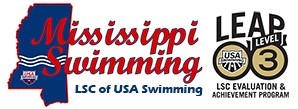 April 23, 2020MS Swimming BOD /invited guestsZoom MeetingIn Attendance: Wade Kojima, Beth McMacken, Eddie Ware, Barbara Aguirre, Meghan Heggie (athlete), Wade Heggie, Michael Russ, Sarah Kimbrough, Jamie Lee, Rani Greer(athlete), Megan Braman (athlete)Items on agenda: Postponement of LSC Champs and other businessBeth McMacken made a motion to postpone LC the championship to a later date pending sanctions memorandum. Second. Discussion from the floor. Barbara ‘call the question’. Motion Passed. Barbara made a motion to adjourn.  Second. PassedApril 23, 2020MS Swimming BOD and HODZoom MeetingIn attendance: Wade Kojima, Alissa Kojima, Donald Williams, Philip Rowe, Lucas Smith, Barbara Aguirre, Brian Ware, Eddie Ware, Rani Greer (athlete), Wade Heggie, Meghan Heggie (athlete), Robert Gonzalez, Stephanie Gonzalez, Sarah Kimbrough, Leslie SIngley, Erica Heggie, Warren Holladay, Beth McMacken, Frank Rappin, Andy Martin (VSA parent), Tommy Martin (athlete), Mathew Mixon, Holly Crawford (parent), Addie Panzram, Michael Russ, Pam Passarelli, Meghan Bramen (athlete), DAC.Wade Kojima gave a brief update. No sanctions will be issued until May 31, 2020.  USA Swimming will update as needed.  We will have Zoom meeting for 90 days. The ‘Last Gold’movie is on the USA Swimming website and can be downloaded.Starting on April 25 there will be webinars on the USA Swimming website about Virtual Swim Meets, suspending the rules for hosting championship meets, athletes, parents, coaches and Safe Sport.The Board of Directors has postponed the July Championship pending sanction release and not to conflict with Highschool schedule. The date is left open until Technical Planning can meet and bring a recommendation. Frank Rappin mentioned Virtual Meets.Eddie Ware, said all options of what type meet they want is possible to have. Coaches need to be thinking what they would like to see.Frank ask about seasonal membership/flex membership. Wade Kojima said the info on that will be discussed at USA Swimming and information will be sent out later. Eddie Ware will host a Technical Planning meeting when we have more clarification.  Mathew Mixon would like to et a date to meet. Eddie will be setting up a meeting in the next two week and with options by May 31, 2020.Pam Passarelli ask Megan Braman and Rani Greer their thoughts about the meet. Brian Ware suggested two meeting dates for Technical Planning, May 11 and 18, 2020. Technical Planning meeting invitation may come thru Brian.Donald Williams has concerns about the CDC and White House. He would like to see us getting back to normal before we host meets. (safety of athletes should be first).Mathew Mixon, any ideas for marketing after Covid -19 is over? Donald Williams would like to volunteer to serve on any committee that is needed. Thank you and Good night (7:54pm). Motion to adjourn. Second. PassedRespectfully Yours,Barbara AguirreMSI Secretary